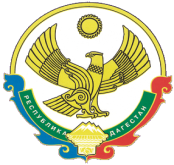 Государственное бюджетное учреждение Республики Дагестан «Республиканская стоматологическая поликлиника им. М. Максудова»Приказ №________ от 12.12.2016г. «О создании комиссии по порядку урегулирования выявленного конфликта интересов» На основании требований ФЗ от 25.12.2008 г. №273-ФЗ «О противодействии коррупции»; и письма Минздрава РД № 14-02/Ю-218 от 18.11.2016 гПРИКАЗЫВАЮ: 1. В целях защиты прав и свобод граждан, обеспечения законности, правопорядка и общественной безопасности в образовательной организации создать комиссию по порядку урегулирования выявленного конфликта интересов в составе: - председатель комиссии – главный врач Идрисов М.И.- члены комиссии:     - Годаванец Е.Л..- зам.главного врача по ОМР    - Макдиева Г.К.  -  зам.главного врача по КЭР     - Алисултанова Б.А. - зам.главного врача по лечебной работе- Бартыханову Д.Г.- заведующую отделением «Терапии» - Алиеву Х.О.- заведующую отделением «Терапии»- Муртузалиева М.Г.- заведующего  отделением «Хирургии и профилактики    лечения » - Нурмагомедова Ю.Ю. – зав. ортопедическим отделением- Рамазанову Р.Б. – зав. хозрасчетным отделением - Ибрагимова Ш. М. - председателя профсоюзной организации 2. Организовать работу по созданию и осуществлению деятельности комиссии по порядку урегулирования выявленного конфликта интересов между участниками образовательных отношений, руководствуясь Положением. 3. Контроль за исполнением данного приказа оставляю за собой.Главный врач ГБУ РД «РСП  им М.Максудова»                                                 М.И. Идрисов